О внесении изменений в постановлениеадминистрации Яльчикского районаот 06.04.2012г. №173	Руководствуясь  Уставом Яльчикского района Чувашской Республики, администрация Яльчикского района п о с т а н о в л я е т:	1. Внести в постановление администрации Яльчикского района Чувашской Республики  от 06.04.2012г. №173 «Об утверждении Положения о комиссии по рассмотрению представленных материалов о награждении государственными наградами Российской Федерации и Чувашской Республики и ее состав» следующие изменения:	приложение №2 изложить в новой редакции к настоящему постановлению.	2.  Настоящее постановление вступает в силу с момента подписания.Глава администрацииЯльчикского района                                                                      Н.П. Миллин             Приложение 2                                                          Утверждено                                                                 постановлением                                                                администрации                                                                        Яльчикского района  								    от19.12.2016  № 466СОСТАВКОМИССИИ ПО РАССМОТРЕНИЮ ПРЕДСТАВЛЕННЫХ МАТЕРИАЛОВО НАГРАЖДЕНИИ ГОСУДАРСТВЕННЫМИ НАГРАДАМИРОССИЙСКОЙ ФЕДЕРАЦИИ И ЧУВАШСКОЙ РЕСПУБЛИКИЧǎваш РеспубликиЕлчӗк районӗЕлчӗк районадминистрацийӗЙЫШÁНУ  2016ҫ. декабр.н 19-мӗшӗ №466  Елчӗк ялӗ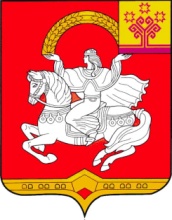 Чувашская  РеспубликаЯльчикский районАдминистрация Яльчикского районаПОСТАНОВЛЕНИЕ      «19» декабря  2016 г. №466  село ЯльчикиМиллин Н.П.Глава администрации Яльчикского района, председатель КомиссииЛевый Л.В.Первый зам. главы – начальник отдела образования и молодежной политики администрации района, заместитель председателя КомиссииМихайлова Е.Н.Управляющий делами – начальник отдела организационной работы администрации Яльчикского района, секретарь Комиссии Заместитель главы администрации – начальник финансового отдела администрации районаАфанасьев В.З.Глава Большеяльчикского сельского поселения (по согласованию)Мекшеев В.А.Начальник ОУУП и ПДН отдела полиции по Яльчикскому району МО МВД РФ «Комсомольский» (по согласованию)Скворцов П.А.     Директор ЗАО «Прогресс»,  депутат Собрания депутатов (по согласованию)Скворцов С.В.Председатель профсоюзной организации образования, депутат Собрания депутатов Яльчикского района (по согласованию)Тремасов П.И.Начальник отдела сельского хозяйства администрации района